12 juli Rundje KoebergOp 12 juli gaan de deuren van Kerkeböske weer open voor Rundje Koeberg, na een gedwongen ‘corona-onderbreking’ van 3 maanden. Zowel voor u als voor ons geldt dat we ons houden aan de geldende corona-maatregelen zodat ook dit Rundje in alle veiligheid kan verlopen.Dat betekent voor u:dat u thuis moet blijven als u corona-gerelateerde klachten heeft;dat u zowel binnen als buiten de 1,5 meter afstand in acht moet nemen.De organisatie is als volgt aangepast:Wandelaars en hardlopers kunnen kiezen uit routes van 5, 10 en 15 km, allemaal zonder pauzeplaats; voor recreatieve fietsers is de afstand 25 km.Wij verzoeken u onderstaand inschrijfformulier ingevuld in te leveren.Vanaf de trap bij de ingang is een route aangegeven naar de inschrijftafel, vanaf de inschrijftafel naar de uitgang.We stellen het op prijs als u met gepast geld betaalt.Bij terugkomst is een route aangegeven naar de koffie-en-vlaai-tafel.Zowel binnen als buiten wordt u verzocht aan de eenmaal gekozen tafel te blijven zitten.Wat gelijk blijft zijn:Vertrektijden  	Wandelen 5 en 10 km tussen 8.00 en 9.30 uur     15 km          tussen 8.00 en 9.00 uurHardlopen 5, 10 en 15 km tussen 8.00 en 9.30 uurFietsen       vertrek om 9.15 uurInschrijfgeld	 €5,-- inclusief koffie en vlaai.Wij wensen u veel wandel-, fiets- en loopplezier.- - - - - - - - - - - - - - - - - - - - - - - - - - - - - - - - - - - - - - - - - - - - - - - - - - - - - - - - - - - - - - - - - - - - - - - - - - - - - 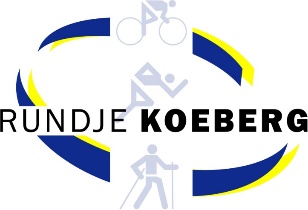                   INSCHRIJFFORMULIER Ik heb geen koorts, geen luchtwegklachten, geen last van hoesten of verkoudheid.Naam . . . . . . . . . . . . . . . . . . . . . . . . . . . . . . . . . . . . . . . . . . . . . . . . .  Woonplaats  : . . . . . . . . . . . . . . . . . . .e-mailadres (alleen bij eerste deelname): . . . . . . . . . . . . . . . . . . . . . . . . . . . . . . . . . . . . . . . . . . . . . . . . . . . Maak uw keuze:- - - - - - - - - - - - - - - - - - - - - - - - - - - - - - - - - - - - - - - - - - - - - - - - - - - - - - - - - - - - - - - - - - - - - - - - - - - - -    O  WANDELEN	O   5  km        O 10 km        O 15 kmO HARDLOPEN     O   5  km     O 10 km     O 15 kmO  FIETSEN25 km